Physics 100								Name: ______________________________Free-Fall, More Kinematics Formulas, and Kinematics ProblemsFree-fall:  The state of being acted upon by only the force of gravity.  Objects can be in free-fall if they are moving upward or downward – as long as there is no air resistance or any other force (other than gravity).Free-fall acceleration: -9.8m/s2 or -g.  But we will probably use -10m/s2 most of the time.The diagram below is intended to represent an object that is launched vertically upward in the absence of air resistance (i.e. in free-fall).  The diagram appears to show the ball moving sideways, but it isn’t moving sideways.  The apparent sideways motion is unavoidable if we’re going to separate upward-moving objects from the downward-moving objects (as we need to do for clarity).  1.	Fill in one of the blanks in the diagram with a made-up value.  Based on that value, fill in the rest.   Estimate by using g=10m/s2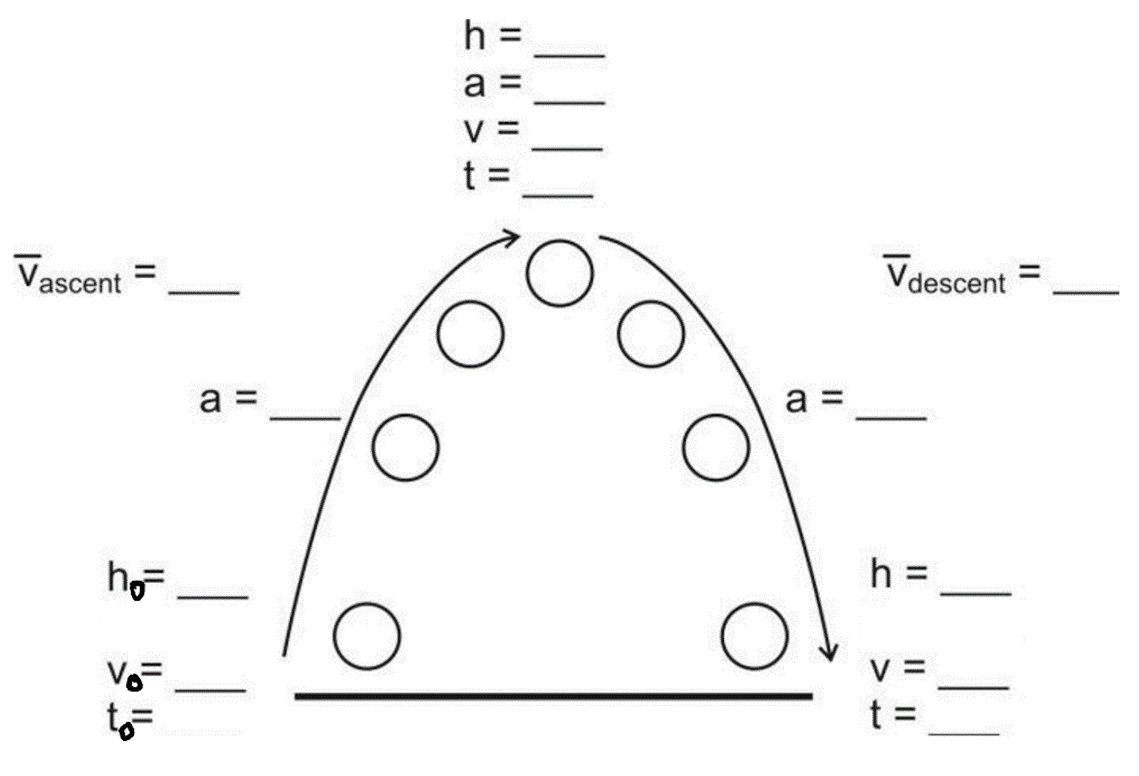 2.	Write the formula for acceleration (starting from rest), based on time and displacement:	Example Problem:  Starting from rest, a student travels a distance of 6m in a time of 2s, accelerating the entire time.  What is the student’s acceleration over this 2s time period?3.	Write the formula for displacement, based on acceleration (starting from rest) and time:	Example Problem:  If a ball is dropped in the absence of air resistance, how far does it fall during the first 3 seconds of its fall?Review and practice Problems:4.	Write the basic formulas for average velocity and acceleration.5.	Starting from rest, a rubber band car travels 5m in 2.82 seconds. 	a.  What is its average velocity?	b.  What is its acceleration?6.	The rubber band car travels over the last floor tile in a time of 0.076 seconds.  If the distance across the floor tile is 0.305m, what is the rubber band car’s average velocity during that time?7.	A runner stands motionless.  Then she accelerates at a rate of 3m/s2 for 3 seconds.  How far has she traveled?8.	A car speeds up from 3m/s to 8m/s over a time of 2 seconds.  What is its acceleration?9.	A ferrari SF90 can accelerate from 0-60mph in 2.0 seconds.  If 60mph is 26.8 m/s… a. What is the Ferrari’s acceleration?b.  How far does the car travel in those 2 seconds?.	